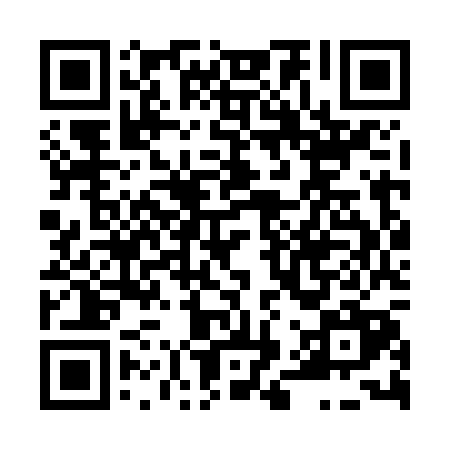 Prayer times for Chrastavice, Czech RepublicWed 1 May 2024 - Fri 31 May 2024High Latitude Method: Angle Based RulePrayer Calculation Method: Muslim World LeagueAsar Calculation Method: HanafiPrayer times provided by https://www.salahtimes.comDateDayFajrSunriseDhuhrAsrMaghribIsha1Wed3:295:451:056:108:2610:332Thu3:265:441:056:118:2710:363Fri3:235:421:056:128:2910:384Sat3:205:401:056:138:3010:415Sun3:175:391:056:148:3210:446Mon3:145:371:056:158:3310:467Tue3:115:351:056:168:3510:498Wed3:085:341:056:168:3610:529Thu3:045:321:056:178:3810:5410Fri3:015:311:056:188:3910:5711Sat2:585:291:056:198:4011:0012Sun2:555:281:056:208:4211:0313Mon2:525:271:056:218:4311:0614Tue2:495:251:056:228:4511:0915Wed2:485:241:056:228:4611:1116Thu2:485:221:056:238:4711:1317Fri2:475:211:056:248:4911:1418Sat2:475:201:056:258:5011:1419Sun2:465:191:056:258:5111:1520Mon2:465:171:056:268:5311:1621Tue2:465:161:056:278:5411:1622Wed2:455:151:056:288:5511:1723Thu2:455:141:056:288:5611:1724Fri2:445:131:056:298:5811:1825Sat2:445:121:056:308:5911:1926Sun2:445:111:056:319:0011:1927Mon2:435:101:056:319:0111:2028Tue2:435:091:066:329:0211:2029Wed2:435:091:066:339:0311:2130Thu2:435:081:066:339:0411:2131Fri2:425:071:066:349:0511:22